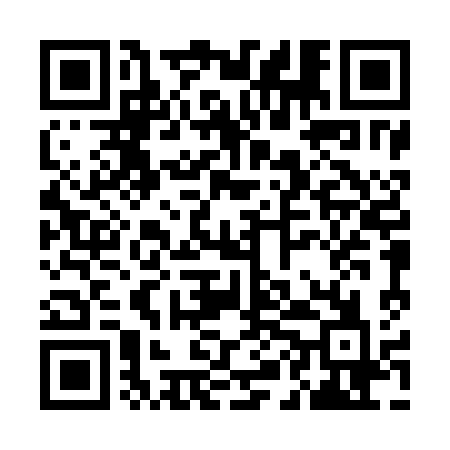 Ramadan times for Litueche, ChileMon 11 Mar 2024 - Wed 10 Apr 2024High Latitude Method: NonePrayer Calculation Method: Muslim World LeagueAsar Calculation Method: ShafiPrayer times provided by https://www.salahtimes.comDateDayFajrSuhurSunriseDhuhrAsrIftarMaghribIsha11Mon6:196:197:431:575:288:098:099:2912Tue6:206:207:441:565:288:088:089:2713Wed6:216:217:451:565:278:078:079:2614Thu6:226:227:461:565:268:058:059:2515Fri6:226:227:471:565:258:048:049:2316Sat6:236:237:471:555:248:038:039:2217Sun6:246:247:481:555:238:018:019:2018Mon6:256:257:491:555:238:008:009:1919Tue6:266:267:501:545:227:597:599:1720Wed6:276:277:511:545:217:577:579:1621Thu6:286:287:511:545:207:567:569:1422Fri6:296:297:521:545:197:547:549:1323Sat6:296:297:531:535:187:537:539:1224Sun6:306:307:541:535:177:527:529:1025Mon6:316:317:541:535:177:507:509:0926Tue6:326:327:551:525:167:497:499:0727Wed6:336:337:561:525:157:487:489:0628Thu6:336:337:571:525:147:467:469:0529Fri6:346:347:571:515:137:457:459:0330Sat6:356:357:581:515:127:447:449:0231Sun6:366:367:591:515:117:427:429:001Mon6:376:378:001:515:107:417:418:592Tue6:376:378:001:505:097:407:408:583Wed6:386:388:011:505:087:387:388:564Thu6:396:398:021:505:077:377:378:555Fri6:406:408:031:495:067:367:368:546Sat6:406:408:031:495:057:347:348:537Sun5:415:417:0412:494:046:336:337:518Mon5:425:427:0512:494:036:326:327:509Tue5:425:427:0612:484:026:306:307:4910Wed5:435:437:0612:484:016:296:297:47